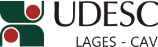 ALTERA OS TERMOS DA PORTARIA 323/2014/CAV.O Diretor Geral do Centro de Ciências Agroveterinárias, no uso de suas atribuições, RESOLVE:1 – Alterar os termos da Portaria 323/2014/CAV, de 26/11/2014, que designou a Comissão de Pesquisa do Centro de Ciências Agroveterinárias - CAV/UDESC, quanto à composição da mesma, que passará a ser conforme segue, mantido os demais itens:PPG MULTICÊNTRICO EM BIOQUÍMICA E BIOLOGIA MOLECULARTitular: Luiz Claudio MilettiSuplente: Carla Ivane Ganz VogelProf. João Fert NetoDiretor Geral do CAV/UDESCPORTARIA INTERNA DO CAV Nº 177/2015, de 16/07/2015